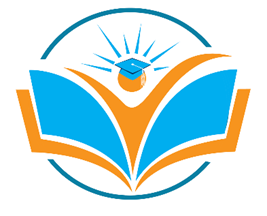 План работы районного педагогического объединения воспитателей дошкольных образовательных учреждений Коношского района на 2022 – 2023 учебный годТема: «Повышение профессионального уровня педагога – главное условие обеспечения качества современного образования»Цель: Создание условий для освоения и применения современных образовательных технологий, изучение новых моделей образовательной деятельности с детьми в соответствии с федеральными государственным образовательным стандартом дошкольного образования.Задачи: Совершенствование педагогического и методического мастерства на основе опыта творчески работающих педагогов.Ориентирование педагогов на использование новых подходов и форм в образовательной деятельности с детьми дошкольного возраста.Поддержка инновационного поиска воспитателей, развитие культуры самоанализа и анализа собственной деятельности.Обобщение и распространение передового опыта, творческого опыта творчески работающих педагогов.Руководитель РМО воспитателей – старший воспитатель Зайцева Елена Николаевна (первая квалификационная категория по должности старший воспитатель) МБОУ «Коношеозерская СШ им. В.А. Корытова» тел. 8-921- 075-66-36.№п/пВиды деятельностиСроки Ответственные Районное методическое объединение воспитателейРайонное методическое объединение воспитателейРайонное методическое объединение воспитателейРайонное методическое объединение воспитателей1Представление опыта работы:«STEM образование» - результат пилотной площадки.Ноябрь МБДОУ "ЦРР – Детский сад "Радуга"Коротаева Е.В.Зайцева Е.Н.2Система работы разновозрастных групп в условиях современной образовательной программы в соответствии с требованиями ФГОСФевральМБОУ «Коношеозерская СШ им. В.А.Корытова» структурные подразделения д.с. «Рябинка», д.с. «Ромашка»Зайцева Е.Н.3Использование проектной деятельности в формировании здорового образа жизни участников образовательных отношений Март МБДОУ детский сад общеразвивающего вида «Сказка»Кисель Н.А.Зайцева Е.Н.3Представление опыта работы:«Ранняя профориентация детей дошкольного возраста» (инновационный проект)Апрель МБДОУ детский сад общеразвивающего вида «Теремок»Жукова О.Н.Зайцева Е.Н.Организационно – методическая деятельностьОрганизационно – методическая деятельностьОрганизационно – методическая деятельностьОрганизационно – методическая деятельность1Консультирование участников РМО по вопросам, вызывающим проблемный интерес, в т. ч. дистанционно. Рассмотрение этих вопросов на заседании РМОВ течение годаРуководитель РМОЗайцева Е.Н.2Семинары – практикумы по запросу участников РМО воспитателей.В течение годаРуководитель РМОЗайцева Е.Н.3Педагогическая мастерская «Поделись опытом» обобщение педагогического опыта воспитателей Коношского районаИнформационно – аналитическая деятельностьИнформационно – аналитическая деятельностьИнформационно – аналитическая деятельностьИнформационно – аналитическая деятельность1Работа сайта в соц. сети в VK «РМО воспитателей Коношского района»В течение годаРуководитель РМОЗайцева Е.Н.2Издание газеты педагогов Коношского района «Планета детства»В течение годаРуководитель РМОЗайцева Е.Н.3Анализ работы РМО воспитателеймайРуководитель РМОЗайцева Е.Н.